* - вес брутто – вес в граммах неочищенного ингредиента или продукта с упаковкой** - выход - вес готового изделия в граммах, блюда с учётом потерь при тепловой обработкеНаименование изделия:Наименование изделия:СМЕТАННЫЙ ЖЕЛИРОВАННЫЙ КРЕМСМЕТАННЫЙ ЖЕЛИРОВАННЫЙ КРЕМСМЕТАННЫЙ ЖЕЛИРОВАННЫЙ КРЕМНаименование продуктаВес брутто*на 1 порциюКоличествов объемных мерах на 3 порцииТехнология приготовленияОборудование, посуда, инструменты, приспособленияЯйцо151 шт.Яйцо растереть с сахаром.ПлитаХолодильникКастрюля – 2 шт.МиксерВесёлкаСтаканЁмкости для компонентов – 6 шт.Формы для желе или тортаТарелка Сахар506 ст. ложекМолоко подогреть до 80˚С, добавить в яйцо. ПлитаХолодильникКастрюля – 2 шт.МиксерВесёлкаСтаканЁмкости для компонентов – 6 шт.Формы для желе или тортаТарелка Консервированные фрукты100300 грамм1 банкаПрогреть на водяной бане до загустения.ПлитаХолодильникКастрюля – 2 шт.МиксерВесёлкаСтаканЁмкости для компонентов – 6 шт.Формы для желе или тортаТарелка Сметана 30%60180 грамм1 банкаЖелатин замочить для набухания. Ввести в смесь. Перемешать.ПлитаХолодильникКастрюля – 2 шт.МиксерВесёлкаСтаканЁмкости для компонентов – 6 шт.Формы для желе или тортаТарелка Молоко30½ стаканаСмесь охладить до 30˚СПлитаХолодильникКастрюля – 2 шт.МиксерВесёлкаСтаканЁмкости для компонентов – 6 шт.Формы для желе или тортаТарелка Желатин51 ст. ложкаСметану охладить, взбить и ввести в смесь. Крем взбить.ПлитаХолодильникКастрюля – 2 шт.МиксерВесёлкаСтаканЁмкости для компонентов – 6 шт.Формы для желе или тортаТарелка Ванилин0.021/10 ч. ложкиДобавить фрукты, перемешать.ПлитаХолодильникКастрюля – 2 шт.МиксерВесёлкаСтаканЁмкости для компонентов – 6 шт.Формы для желе или тортаТарелка Выход**250750Выложить в форму, охладить.ПлитаХолодильникКастрюля – 2 шт.МиксерВесёлкаСтаканЁмкости для компонентов – 6 шт.Формы для желе или тортаТарелка ---При подаче торт вынуть из формы и украсить фруктами.ПлитаХолодильникКастрюля – 2 шт.МиксерВесёлкаСтаканЁмкости для компонентов – 6 шт.Формы для желе или тортаТарелка Иллюстрация готового изделия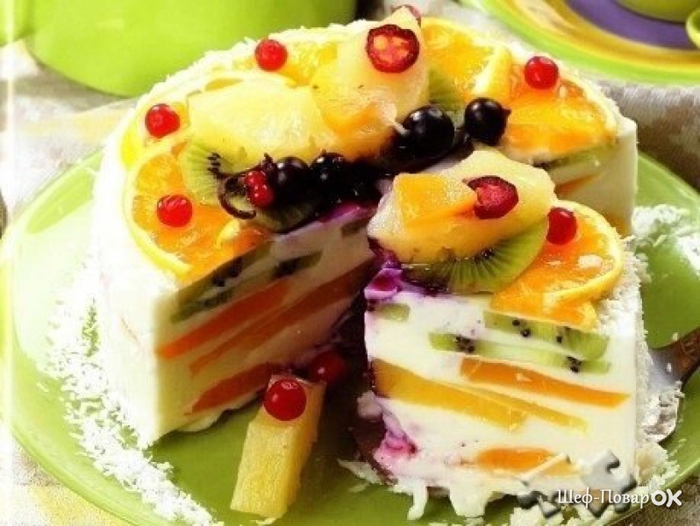 Иллюстрация готового изделияИллюстрация готового изделияИллюстрация готового изделияИллюстрация готового изделия